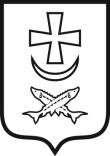 Азовская городская думаСЕДЬМОГО созыварешение28.02.2024                                               № 251О внесении изменения в решение Азовской городской Думы «Об утверждении Положения о бюджетном процессе в муниципальном образовании «Город Азов» В соответствии с Федеральным законом от 02.11.2023 № 520-ФЗ «О внесении изменений в статьи 96.6 и 220.1 Бюджетного кодекса Российской Федерации и отдельные законодательные акты Российской Федерации, приостановлении действия отдельных положений Бюджетного кодекса Российской Федерации и об установлении особенностей исполнения бюджетов бюджетной системы Российской Федерации в 2024 году», руководствуясь Уставом муниципального образования «Город Азов»,Азовская городская ДумаРЕШИЛА:1. Внести в приложение к решению Азовской городской Думы от 27.04.2018 № 315 «Об утверждении Положения о бюджетном процессе в муниципальном образовании «Город Азов» следующее изменение: В абзаце четвертом статьи 47 слова «2024 года» заменить словами «2025 года».2. Настоящее решение вступает в силу со дня его официального опубликования.Председатель городской Думы-глава города Азова                                                                         Е. В. КарасевВерноНачальник организационно-контрольного отделаАзовской городской Думы							Н. В. ГоловинаРешение вносит:И.о. главы Администрации города Азова 